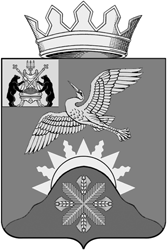 Российская ФедерацияНовгородская областьАдминистрация  Батецкого муниципального  районаПОСТАНОВЛЕНИЕот  03.05.2018   № 360п. БатецкийВ соответствии с Федеральным законом от 24 июля 2007 года № 209-ФЗ «О развитии малого и среднего предпринимательства в Российской Федерации» Администрация Батецкого муниципального района ПОСТАНОВЛЯЕТ:1. Внести изменения в постановление Администрации муниципального района от 20.12.2017 № 942 «Об утверждении муниципальной программы «Развитие малого  и среднего  предпринимательства в Батецком муниципальном районе на 2018-2020 годы»:1.1.  В паспорте Программы:1.1.1. Раздел 3.  изложить в редакции:« 3. Цели, задачи и целевые показатели муниципальной программы:1.1.2. Раздел 6. «Ожидаемые конечные результаты реализации муниципальной программы» изложить в редакции:увеличение количества малых и средних предприятий района на 8 процентов; увеличение среднесписочной численности занятых на малых и средних предприятиях (без внешних совместителей) на 7,7 процента;увеличение оборота малых и средних предприятий на 12 процентов;увеличение инвестиций в основной капитал малых и средних предприятий на 12,5 процента. 1.2.  Мероприятия муниципальной программы изложить в редакции:2.  Опубликовать постановление в  муниципальной газете «Батецкий вестник» и разместить на официальном сайте  Администрации Батецкого муниципального района в информационно-телекоммуникационной сети «Интернет».Глава района                                          В.Н.Ивановрв№56п№п/пЦели, задачи муниципальной программы, наименование и единица измерения целевого показателяЗначение целевого показателя (по годам)Значение целевого показателя (по годам)Значение целевого показателя (по годам)Значение целевого показателя (по годам)Значение целевого показателя (по годам)№п/пЦели, задачи муниципальной программы, наименование и единица измерения целевого показателя2018201820192019202012334451.Цель: Развитие субъектов малого и среднего предпринимательства в целях формирования конкурентной среды в экономике районаЦель: Развитие субъектов малого и среднего предпринимательства в целях формирования конкурентной среды в экономике районаЦель: Развитие субъектов малого и среднего предпринимательства в целях формирования конкурентной среды в экономике районаЦель: Развитие субъектов малого и среднего предпринимательства в целях формирования конкурентной среды в экономике районаЦель: Развитие субъектов малого и среднего предпринимательства в целях формирования конкурентной среды в экономике районаЦель: Развитие субъектов малого и среднего предпринимательства в целях формирования конкурентной среды в экономике района1.1.Задача: Повышение социальной эффективности деятельности субъектов малого и среднего предпринимательства области путем создания новых рабочих местЗадача: Повышение социальной эффективности деятельности субъектов малого и среднего предпринимательства области путем создания новых рабочих местЗадача: Повышение социальной эффективности деятельности субъектов малого и среднего предпринимательства области путем создания новых рабочих местЗадача: Повышение социальной эффективности деятельности субъектов малого и среднего предпринимательства области путем создания новых рабочих местЗадача: Повышение социальной эффективности деятельности субъектов малого и среднего предпринимательства области путем создания новых рабочих местЗадача: Повышение социальной эффективности деятельности субъектов малого и среднего предпринимательства области путем создания новых рабочих мест1.1.1.Количество малых и средних предприятий, ед. 50505252541.1.2.Количество малых и средних предприятий в расчете на 1 тыс.человек населения, ед. 991010111.1.3.Среднесписочная численность работников малых и средних предприятий (без внешних совместителей), ед. 5205205405405601.1.4.Доля среднесписочной численности работников (без внешних совместителей) малых и средних предприятий в среднесписочной численности работников  (без внешних совместителей) всех предприятий и организаций, %29,229,230,130,131,62.Цель: Увеличение доли производимых субъектами малого и среднего предпринимательства области товаров (работ, услуг) в валовом внутреннем продуктеЦель: Увеличение доли производимых субъектами малого и среднего предпринимательства области товаров (работ, услуг) в валовом внутреннем продуктеЦель: Увеличение доли производимых субъектами малого и среднего предпринимательства области товаров (работ, услуг) в валовом внутреннем продуктеЦель: Увеличение доли производимых субъектами малого и среднего предпринимательства области товаров (работ, услуг) в валовом внутреннем продуктеЦель: Увеличение доли производимых субъектами малого и среднего предпринимательства области товаров (работ, услуг) в валовом внутреннем продуктеЦель: Увеличение доли производимых субъектами малого и среднего предпринимательства области товаров (работ, услуг) в валовом внутреннем продукте2.1.Задача: Обеспечение доступа субъектов малого и среднего предпринимательства области к финансово-кредитным ресурсамЗадача: Обеспечение доступа субъектов малого и среднего предпринимательства области к финансово-кредитным ресурсамЗадача: Обеспечение доступа субъектов малого и среднего предпринимательства области к финансово-кредитным ресурсамЗадача: Обеспечение доступа субъектов малого и среднего предпринимательства области к финансово-кредитным ресурсамЗадача: Обеспечение доступа субъектов малого и среднего предпринимательства области к финансово-кредитным ресурсамЗадача: Обеспечение доступа субъектов малого и среднего предпринимательства области к финансово-кредитным ресурсам2.1.1.Объем оборота малых и средних предприятий в расчете на душу населения, тыс.руб.181,6192,8192,8203,4203,42.1.2.Объем инвестиций в основной капитал на малых и средних предприятиях в расчете на душу населения, тыс.руб.6,46,86,87,2 »7,2 »№п/пНаименование мероприятияИсполнительСрок реализацииЦелевой показа-тель (номер целевого показате-ля из паспорта муници-пальной програм-мы)Источ-ник финан-сиро-рованияОбъем финансирования по годам (тыс.рублей)Объем финансирования по годам (тыс.рублей)Объем финансирования по годам (тыс.рублей)№п/пНаименование мероприятияИсполнительСрок реализацииЦелевой показа-тель (номер целевого показате-ля из паспорта муници-пальной програм-мы)Источ-ник финан-сиро-рования2018201920201234567891. Задача:  Повышение социальной эффективности деятельности субъектов малого и среднего предпринимательства области путем создания новых рабочих мест1. Задача:  Повышение социальной эффективности деятельности субъектов малого и среднего предпринимательства области путем создания новых рабочих мест1. Задача:  Повышение социальной эффективности деятельности субъектов малого и среднего предпринимательства области путем создания новых рабочих мест1. Задача:  Повышение социальной эффективности деятельности субъектов малого и среднего предпринимательства области путем создания новых рабочих мест1. Задача:  Повышение социальной эффективности деятельности субъектов малого и среднего предпринимательства области путем создания новых рабочих мест1. Задача:  Повышение социальной эффективности деятельности субъектов малого и среднего предпринимательства области путем создания новых рабочих мест1. Задача:  Повышение социальной эффективности деятельности субъектов малого и среднего предпринимательства области путем создания новых рабочих мест1. Задача:  Повышение социальной эффективности деятельности субъектов малого и среднего предпринимательства области путем создания новых рабочих мест1. Задача:  Повышение социальной эффективности деятельности субъектов малого и среднего предпринимательства области путем создания новых рабочих мест1.1.Содействие в реализации массовых программ обучения целевых групп граждан основам предпринимательской деятельностиотдележегоднос 1 января по 31 декабря1.1.11.1.21.1.31.1.4----1.2.Информирование субъектов малого и среднего предпринимательства о проводимых курсах по подготовке переподготовке и повышению квалификацииотдел;отдел сельского хозяйстваежегоднос 1 января по 31 декабря1.1.11.1.21.1.31.1.4----1.3.Оказание содействия субъектам малого и среднего предпринимательства в привлечении кредитов коммерческих банков на инвестиционные проектыотдележегоднос 1 января по 31 декабря1.1.11.1.21.1.31.1.4----1.4.Предоставление грантов начинающим субъектам малого и среднего предпринимательства, компенсирующих затраты, связанные с созданием собственного делаотдел,комитет финансов ежегодно до 31 декабря текущего финансового года1.1.11.1.21.1.31.1.4----1.5.Создание условий для развития малого и среднего предпринимательстваотдележегоднос 1 января по 31 декабря1.1.11.1.21.1.31.1.4----1.6.Оказание имущественной поддержки субъектам малого и среднего предпринимательства в виде  передачи во владение и (или) в пользование муниципального имущества, в том числе земельных участков, зданий, строений, сооружений, нежилых помещений, оборудования, машин, механизмов, установок, транспортных средств, инвентаря, инструментов, на возмездной основе, безвозмездной основе или на льготных условиях.отдел муниципального имуществаежегоднос 1 января по 31 декабря1.1.11.1.21.1.31.1.4----2. Задача: Увеличение доли производимых субъектами малого и среднего предпринимательства области товаров (работ, услуг) в валовом внутреннем продукте2. Задача: Увеличение доли производимых субъектами малого и среднего предпринимательства области товаров (работ, услуг) в валовом внутреннем продукте2. Задача: Увеличение доли производимых субъектами малого и среднего предпринимательства области товаров (работ, услуг) в валовом внутреннем продукте2. Задача: Увеличение доли производимых субъектами малого и среднего предпринимательства области товаров (работ, услуг) в валовом внутреннем продукте2. Задача: Увеличение доли производимых субъектами малого и среднего предпринимательства области товаров (работ, услуг) в валовом внутреннем продукте2. Задача: Увеличение доли производимых субъектами малого и среднего предпринимательства области товаров (работ, услуг) в валовом внутреннем продукте2. Задача: Увеличение доли производимых субъектами малого и среднего предпринимательства области товаров (работ, услуг) в валовом внутреннем продукте2. Задача: Увеличение доли производимых субъектами малого и среднего предпринимательства области товаров (работ, услуг) в валовом внутреннем продукте2. Задача: Увеличение доли производимых субъектами малого и среднего предпринимательства области товаров (работ, услуг) в валовом внутреннем продукте2.1.Организация консультаций для субъектов малого и среднего предпринимательства по вопросам получения государственной поддержкиотдележегоднос 1 января по 31 декабря2.1.12.1.2----2.2.Привлечение субъектов малого и среднего предпринимательства к участию в выставках и ярмарках в целях расширения рынка сбыта товаров, работ и услуг, привлечения инвестицийотдел;отдел сельского хозяйстваежегоднос 1 января по 31 декабря2.1.12.1.2----2.3.Предоставление субсидии субъектам малого и среднего предпринимательства на компенсацию части затрат, связанных с приобретением оборудования в целях создания и (или) развития, и (или) модернизации товаров (работ, услуг)отдел,комитет финансов ежегодно до 31 декабря текущего финансового года2.1.12.1.2бюджетмуници-пально-го района100,0150,0150,0